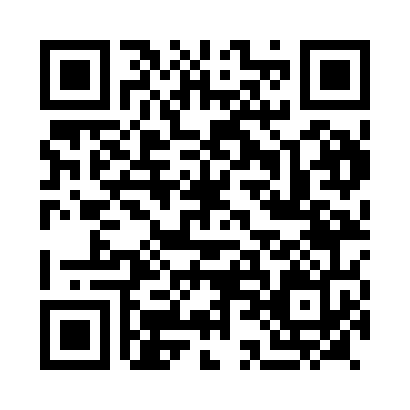 Prayer times for Skikda, AlgeriaWed 1 May 2024 - Fri 31 May 2024High Latitude Method: NonePrayer Calculation Method: Algerian Ministry of Religious Affairs and WakfsAsar Calculation Method: ShafiPrayer times provided by https://www.salahtimes.comDateDayFajrSunriseDhuhrAsrMaghribIsha1Wed4:015:3812:294:167:218:532Thu3:595:3712:294:167:228:543Fri3:585:3612:294:167:238:554Sat3:565:3512:294:177:248:565Sun3:555:3412:294:177:258:586Mon3:535:3312:294:177:268:597Tue3:525:3212:294:177:279:008Wed3:515:3112:294:177:289:019Thu3:495:3012:294:177:289:0310Fri3:485:2912:294:177:299:0411Sat3:475:2812:294:187:309:0512Sun3:455:2712:294:187:319:0613Mon3:445:2612:294:187:329:0714Tue3:435:2512:294:187:339:0915Wed3:425:2412:294:187:349:1016Thu3:405:2412:294:187:349:1117Fri3:395:2312:294:197:359:1218Sat3:385:2212:294:197:369:1319Sun3:375:2112:294:197:379:1520Mon3:365:2112:294:197:389:1621Tue3:355:2012:294:197:389:1722Wed3:345:1912:294:207:399:1823Thu3:335:1912:294:207:409:1924Fri3:325:1812:294:207:419:2025Sat3:315:1812:294:207:419:2126Sun3:305:1712:304:207:429:2227Mon3:295:1712:304:217:439:2328Tue3:285:1612:304:217:449:2429Wed3:285:1612:304:217:449:2530Thu3:275:1512:304:217:459:2631Fri3:265:1512:304:217:469:27